Additional File 1 forMosquitoes as a feasible sentinel group for antimalarial resistance surveillance by Next Generation Sequencing of Plasmodium falciparumRebecca Smith-Aguasca, Himanshu Gupta, Estefanía Uberegui Bernad, Mara Maquinac, Francisco Saute, Krijn P. Paaijmans, Alfredo Mayor, Silvie Huijben.To whom correspondence should be addressed: Dr. Silvie HuijbenE-mail: shuijben@asu.eduThis PDF file includes:Fig. S1Tables S1 to S7References for SI reference citationsAdditional Information Figure and Tables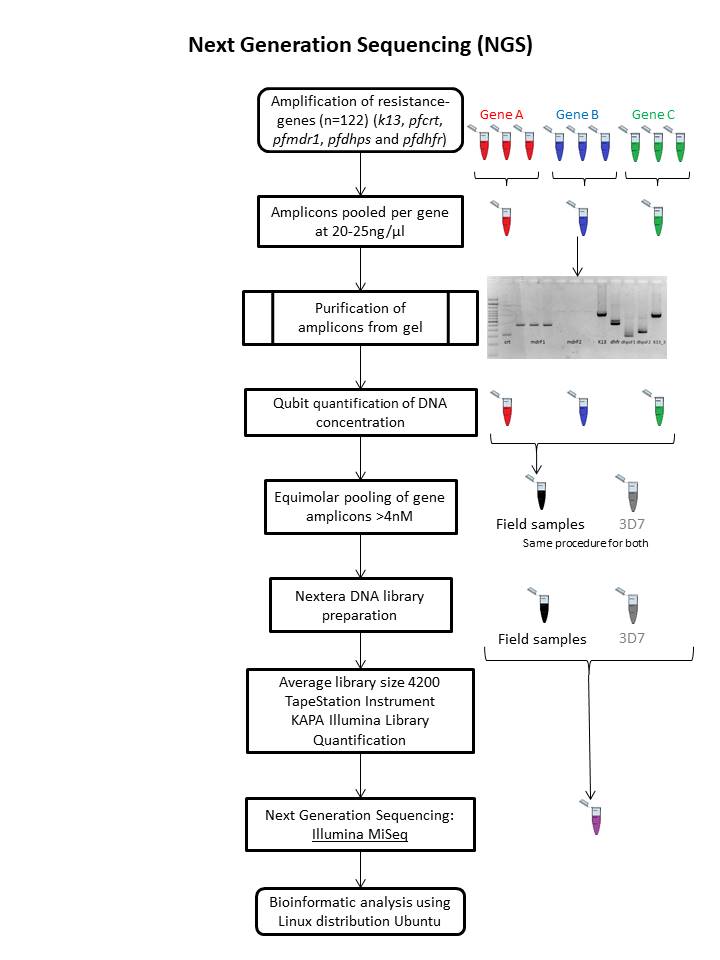 Figure S1. Next Generation Sequencing (NGS) schematic workflow.Table S1 Primers used for DNA amplification. K13 propeller gene primers were taken from (1), pfdhfr from (2,3), and pfdhps from (2). Pfcrt primers were previously described in (4) and pfmdr1 in (5). OuterF: outer reaction forward primer. OuterR: outer reaction reverse primer. NestedF: nested reaction forward primer. NestedR: nested reaction reverse primer. F1: fragment 1. F2: fragment 2.Table S2. Primers used for DNA sequencing. K13 propeller gene primers were taken from (1), pfdhfr from (3), and pfdhps from (2). Pfcrt primers were previously described in (4) and pfmdr1 in (5). F1: fragment 1. F2: fragment 2.Table S3. Successful sequenced samples (both or only one forward or reverse) per extraction method. F1: fragment 1. F2: fragment 2. Pooled: 5 mosquitoes.Table S4. Success rate (%) per position of sequenced samples; out of those samples which had both or only one forward or reverse sequenced. F: forward. R: reverse. Wild-type haplotypes are indicated on the left and mutant amino acids on the right of the position number.Table S5. Resistance allele frequency (%) per gene and position by Sanger Sequencing. F1: fragment 1. F2: fragment 2. n: numbers positive. N: numbers tested. Wild-type haplotypes are indicated on the left and mutant amino acids on the right of the position number.Table S6. 3D7 profile for pfdhps observed with NGS analysis.Table S7. Allele frequency (%) per gene and position by NGS. F1: fragment 1. F2: fragment 2. n: numbers positive. N: numbers tested. Wild-type haplotypes are indicated on the left and mutant amino acids on the right of the position number. Allele frequency estimates were calculated by dividing individual unfiltered allele depth by total filtered depth, hence total values do not always add up to 100 (See Methods section) (6).References1. 	Ménard D, Khim N, Beghain J, Adegnika AA, Shafiul-Alam M, Amodu O, et al. A Worldwide Map of Plasmodium falciparum K13-Propeller Polymorphisms. N Engl J Med [Internet]. 2016 Jun 23 [cited 2017 May 28];374(25):2453–64. Available from: http://www.nejm.org/doi/10.1056/NEJMoa15131372. 	Taylor SM, Parobek CM, Aragam N, Ngasala BE, Martensson A, Meshnick SR, et al. Pooled Deep Sequencing of Plasmodium falciparum Isolates: An Efficient and Scalable Tool to Quantify Prevailing Malaria Drug-Resistance Genotypes. J Infect Dis [Internet]. 2013 Dec 15 [cited 2017 Jan 10];208(12):1998–2006. Available from: http://www.ncbi.nlm.nih.gov/pubmed/239084943. 	Taylor SM, Antonia A, Feng G, Mwapasa V, Chaluluka E, Molyneux M, et al. Adaptive evolution and fixation of drug-resistant Plasmodium falciparum genotypes in pregnancy-associated malaria: 9-year results from the QuEERPAM study. Infect Genet Evol [Internet]. 2012 Mar [cited 2017 May 30];12(2):282–90. Available from: http://www.ncbi.nlm.nih.gov/pubmed/221197494. 	Galatas B, Nhamussua L, Candrinho B, Mabote L, Cisteró P, Gupta H, et al. In-Vivo Efficacy of Chloroquine to Clear Asymptomatic Infections in Mozambican Adults: A Randomized, Placebo-controlled Trial with Implications for Elimination Strategies. Sci Rep [Internet]. 2017 Dec 2 [cited 2017 Jun 6];7(1):1356. Available from: http://www.ncbi.nlm.nih.gov/pubmed/284655505. 	Gupta H, Macete E, Bulo H, Salvador C, Warsame M, Carvalho E, et al. Drug-Resistant Polymorphisms and Copy Numbers in Plasmodium falciparum, Mozambique, 2015. Emerg Infect Dis [Internet]. 2018 Jan [cited 2018 Nov 2];24(1):40–8. Available from: http://www.ncbi.nlm.nih.gov/pubmed/292606896. 	Van der Auwera GA, Carneiro MO, Hartl C, Poplin R, Del Angel G, Levy-Moonshine A, et al. From FastQ data to high confidence variant calls: the Genome Analysis Toolkit best practices pipeline. Curr Protoc Bioinforma [Internet]. 2013 [cited 2018 Feb 20];43(1110):11.10.1-33. Available from: http://www.ncbi.nlm.nih.gov/pubmed/25431634GeneConventional PCRConventional PCRConventional PCRConventional PCRConventional PCRGenePCR primersPCR primersAnnealing Tm (ºC)CyclesPCR size (bp)K13OuterFcggagtgaccaaatctggga58302097K13OuterRgggaatctggtggtaacagc58302097K13NestedFgccaagctgccattcatttg6040849K13NestedRgccttgttgaaagaagcaga6040849pfcrtOuterFtttaggtggaggttcttgtctt5225569pfcrtOuterRatacttaattgaagaacaaatgattgga5225569pfcrtNestedFtttaggtggaggttcttgtctt5035319pfcrtNestedRttggtaggtggaatagattctct5035319pfmdr1F1 Fagagaaaaaagatggtaacctcag6035610pfmdr1F1 Raccacaaacataaattaacgg6035610pfmdr1F2 Faccccaggtgttttatctgc60351295pfmdr1F2 Rtgtccacctgataagcttttacc60351295pfdhpsOuterFaacctaaacgtgctgttcaa5630711pfdhpsOuterRaattgtgtgatttgtccacaa5630711pfdhpsNestedF F1aacctaaacgtgctgttcaa5630306pfdhpsNestedR F1ctggattatttgtacaagcac5630306pfdhpsNestedF F2caaattctatagtgtagttc5630377pfdhpsNestedR F2aattgtgtgatttgtccacaa5630377pfdhfrOuterFtcctttttatgatggaacaag5630653pfdhfrOuterRagtatatacatcgctaacaga5630653pfdhfrNestedFtgaggtttttaataactacacatttagaggtct5130549pfdhfrNestedRtcgctaacagaaataatttgatactcat5130549GeneSequencing primersSequencing primersSequencing size (bp)Covered aminoacidsK13Forwardgccaagctgccattcatttg849427-709K13Reversegccttgttgaaagaagcaga849427-709pfcrtForwardtttaggtggaggttcttgtctt31935 - 120pfcrtReversettggtaggtggaatagattctct31935 - 120pfmdr1F1 Forwardccgtttaaatgtttacctgcac49545 – 209pfmdr1F1 Reverseaccacaaacataaattaacgg49545 – 209pfmdr1F2 Forwardtttttaatacaggaagcatttt884984 – 1277pfmdr1F2 Reverseaatgttgcatcttctcttc884984 – 1277pfdhpsF1 Forwardaacctaaacgtgctgttcaa306411 - 511pfdhpsF1 Reversectggattatttgtacaagcac306411 - 511pfdhpsF2 Forwardcaaattctatagtgtagttc377523 - 646pfdhpsF2 Reverseaattgtgtgatttgtccacaa377523 - 646pfdhfrForwardtgaggtttttaataactacacatttagaggtct54930 - 210pfdhfrReversetcgctaacagaaataatttgatactcat54930 - 210GeneGeneWhole bodyHead/thoraxAbdomenPooledTotalK13K1320/345/1828/5713/1366/122pfcrtpfcrt24/3412/1844/5713/1393/122pfmdr1F126/348/1834/5713/1381/122pfmdr1F220/346/1833/5711/1370/122pfdhpsF123/349/1841/5713/1386/122pfdhpsF224/349/1841/5713/1387/122pfdhfrpfdhfr26/3411/1845/5713/1395/122GeneGenePositionF+R success (%)F or R success (%)K13K13Y493H65/66 (98.5)1/66 (1.5)K13K13R539T65/66 (98.5)1/66 (1.5)K13K13I543T65/66 (98.5)1/66 (1.5)K13K13C580Y65/66 (98.5)1/66 (1.5)pfcrtpfcrt72 – 76 CVMNK93/93 (100)0/93 (0)pfmdr1F1N86Y71/81 (87.7)10/81 (12.3)pfmdr1F1Y184F65/81 (80.2)16/81 (19.8)pfmdr1F2S1034C, N1042D, D1246Y210/210 (100)0/210 (0)pfdhpsF1S436A/F85/86 (98.8)1/86 (1.2)pfdhpsF1A437G85/86 (98.8)1/86 (1.2)pfdhpsF2K540E42/87 (48.3)45/87 (51.7)pfdhpsF2A581G86/87 (98.9)1/87 (1.1)pfdhpsF2A613T/S86/87 (98.9)1/87 (1.1)pfdhfrpfdhfrC50R82/95 (86.3)13/95 (13.7)pfdhfrpfdhfrN51I82/95 (86.3)13/95 (13.7)pfdhfrpfdhfrC59R86/95 (90.5)9/95 (9.5)pfdhfrpfdhfrS108N95/95 (100)0/95 (0)pfdhfrpfdhfrI164L95/95 (100)0/95 (0)GeneGeneWild type n/N (%)Mutant n/N (%)Mixed n/N (%)K13Y493H R539T I543T C580Y66/66 (100)0/66 (0)0/66 (0)pfcrtCVMNK93/93 (100)0/93 (0)0/93 (0)pfmdr1 F1N86Y/F80/81 (98.8)0/81 (0)1/81 (1.2)pfmdr1 F1Y184F38/81 (46.9)17/81 (21.0)26/81 (32.1)pfmdr1 F2S1034C N1042D D1246Y70/70 (100)0/70 (0)0/70 (0)pfdhps F1S436F/A86/86 (100)0/86 (0)0/86 (0)pfdhps F1A437G2/86 (2.3)82/86 (95.3)2/86 (2.3)pfdhps F2K540E2/87 (2.3)84/87 (96.6)1/87 (1.1)pfdhps F2A581G A613T/S87/87 (100)0/87 (0)0/87 (0)pfdhfrC50R/S94/95 (99.0)1/95 (1.0)0/95 (0)pfdhfrN51I0/95 (0)95/95 (100)0/95 (0)pfdhfrC59R3/95 (3.2)31/95 (32.6)61/95 (64.2)pfdhfrS108N0/95 (0)95/95 (100)0/95 (0)pfdhfrI164L95/95 (100)0/95 (0)0/95 (0)PositionWild type (%)Mutant (%)S436F/A53.744.5A437G8.991.1K540E1000A581G68.130.8A613T/S65.731GeneGeneReplicate 1Replicate 1Replicate 2Replicate 2CombinedCombinedGeneGeneWild type (%)Mutant (%)Wild type (%)Mutant (%)Wild type n/N (%)Mutant n/N (%)K13Y493H R539T I543T C580Y100010002,255,289/2,255,289 (100)0/2,255,289 (0)pfcrtCVMNK (72-76)10001000162,370/162,370 (100)0/162,370 (0)pfmdr1 F1N86Y/F10001000235,479/235,479 (100)0/235,479 (0)pfmdr1 F1Y184F50.349.250.249.4174,438/434,154 (50.3)170,979/434,154 (49.3)pfmdr1 F2S1034C N1042D D1246Y10001000803,979/803,979 (100)0/803,979 (0)pfdhps F1S436F/A10001000235,479/235,479 (100)0/235,479 (0)pfdhps F1A437G010001000/235,479 (0)235,479/235,479 (100)pfdhps F2K540E6.193.76.293.610,796/175,620 (6.2)164,599/175,620 (93.7)pfdhps F2A581G A613T/S10001000308,862/308,862 (100)0/308,862 (0)pfdhfrC50R/S10001000578,296/578,296 (100)0/578,296 (0)pfdhfrN51I0.998.30.898.42,404/278,704 (0.9)274,121/278,704 (98.4)pfdhfrC59R3.596.33.696.211,636/327,444 (3.6)315,252/327,444 (96.3)pfdhfrS108N0.399.50.399.51,917/562,631 (0.3)559,631/562,631 (99.5)pfdhfrI164L10001000578,296/578,296 (100)0/578,296 (0)